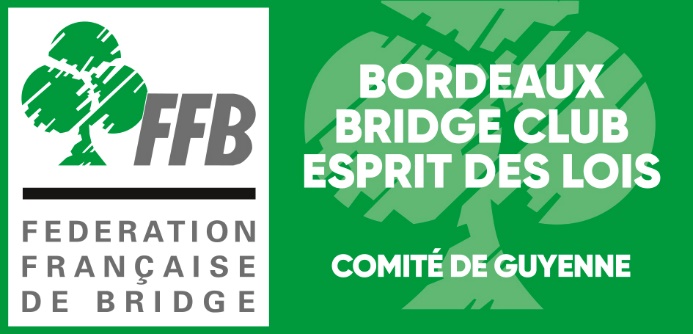 Liste des tâchesVie du clubPRESIDENCE Décisions générales Animation du club Relations extérieures et FFB Représentation du club auprès du Comité Guyenne Relation avec les assurancesGESTION DES ADHERENTS Adhésions et licences Déclaration à la FFB des licencesDIRECTION TECHNIQUE Achat des produits entretien et consommables Suivi technique des locaux Suivi du chauffageTRESORERIEDéclarations Urssaf, bilanDirectives femme de ménage, suivi des heures de travail et paiementCOMPTABILITERéception des facturesPaiement des facturesRelève des recettes de bar (panière)Recettes parties libres et cours collectifsRecettes des repas et pots diversSaisie des factures et des recettesTenue chéquiers et remises bancairesSECRETARIAT GENERALGestion de la correspondanceRédaction des convocations, CR d’A.G., C.A., bureauRelève de la boîte mail du clubOrganisation des Assemblées GénéralesGestion du site internetTravail collaboratif avec les membres du bureau et du Conseil d’AdministrationARBITRAGE, ORGANISATION DES TOURNOISSaisie base de données des tournoisPréparation des donnesDistribution bridgemates et donnesRelève des tickets et contrôleGestion Simultanés et Rondes de FranceGestion anomalies informatiquesMAJ planningGestion des interclubsPublication des résultatsCharge du timerEVENEMENTIELApprovisionnement des boissonsOrganisation des pots et diversOrganisation repas des mardisGESTION DES LOCAUXOuvertures et fermetures du clubGestion des clefsExtinction des lumièresRelève de la boîte aux lettres postale trottoirArrosage des plantesRéapprovisionnements ménagers diversVente des ticketsECOLE DE BRIDGESuivi des parties libresFONCTIONS HORS C.A.EthiqueCommission des litiges7, cours du Chapeau rouge – 33000 Bordeaux – 05 56 02 28 41BORDEAUX BRIDGE CLUB ESPRIT DES LOIS